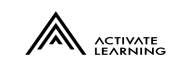 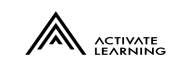        Dear Candidate       Thank you for expressing an interest in the role of Teacher of Design and Technology at 
       UTC Heathrow. UTC Heathrow is a University Technical College (UTC) specialising in Engineering Science & maths, which opened in September 2014 in a ‘state-of-the-art’ building. The specialist curriculum appeals to secondary school-aged students keen on developing their talent in these areas. A UTC is different from the average school because it is designed with the backing of the local business community and has industry partners involved. UTC Heathrow connects students with industry partners Heathrow, Cisco, Peter Brett Associates, Fujitsu and TfL, offering great access to employment and sponsorship opportunities.  We have created an inspirational learning environment where learning is central, UTC Heathrow offers a unique learning opportunity for young people interested in engineering & STEM, by developing the technical, personal and employability skills needed to progress to university and the world of work. Our aspiration is for UTC Heathrow to become the leading UK Centre specialising in the broad spectrum of engineering. It will lead the way in establishing engineering as a mainstream school subject with a variety of progression routes into employment and higher level study. We have high aspirations and want every student to leave us ready to take their place in the global engineering sectors. A relentless focus on excellence and a leading-edge approach will make that happen. We recruit a balanced intake of students across the ability range in each year of entry. We currently have 193 students on roll across Years 10-13 and when at capacity will have a total of 500 students; it is anticipated we will reach capacity in 2023.The information in this pack has been designed to give as much detail as possible to allow you to decide if UTC Heathrow is the right career move for you.  Please do feel free to contact the Principal, Wayne Edwards, via ushma.tailor@heathrow-utc.org or telephone 01923 602130 if you would like to make an appointment to discuss the role in further detail. Yours faithfully Wayne EdwardsPrincipal Our vision Is ‘transforming lives through learning’. Through close collaboration with our academic and industry partners, leading organisations in the engineering and digital sectors, the UTC offers a unique learning opportunity for young people with a strong interest in engineering and digital industries.  Having made a positive choice to join the UTC, students will be well motivated to work hard and benefit from the UTC’s innovative and inspirational learning experience. UTC Heathrow’s ‘graduates’ will gain the reputation for demonstrating the skills, attitudes, knowledge and experience sought by the world’s leading employers. Through the ongoing links with industry partners, they will be personally known to local organisations such as Morgan Sindall, Peter Brett Associates - Stantec, Heathrow, Fujitsu and TfL, giving them greatly increased opportunities of sponsorship or employment. Activate Learning Education TrustUTC Heathrow is part of the Activate Learning Education Trust (ALET), which is a Multi Academy Trust (MAT) established by Activate Learning.ALET’s mission is “to transform lives through learning”, bringing to life core values of empowerment, enterprise, connectedness and transformation. ALET work hard to ignite confidence, expand opportunities, energise the community and generate prosperity.These values are further supported by the learning philosophy, rooted in the dynamics between the brain, motivation and our emotions.  Together they shape the learning experience of thousands of students across our group, fostering a culture of high aspirations.
ALET has developed a model for a high quality learner experience, which:Supports student progress, attainment and preparation for progressionFocuses on secondary education, aligned to regional business needsOperates a delegated model of school governance and leadership, striking the right balance between autonomy and sharing.Activate Learning lead further education colleges and five schools in the region, offering a broad spectrum of vocational courses including Key Stage 4 vocational options, Post 16 vocational and academic courses as well as higher education courses. Developing skills for employability and enterprise is at the heart of the colleges’ mission. Industry and academic partners Our academic partners are: Brunel UniversityThe key industry partners are: Heathrow Morgan Sindall Adkins GlobalFujitsuStantec Industry partners are involved in a number of ways: consultancy, advice and guidance on curriculum development product and services donations employer accreditations employer-led projects and challenges coaching and mentoring work experience. Participation in the governance of the UTC. Industry partners enable students to study specialisms and gain globally accepted industry standard accreditations. Location and facilities The UTC provides advanced, best of breed facilities for engineering and digital, giving our students an environment that will feel more like a global company than a school, further preparing them for employment. Curriculum The focused curriculum prepares students for a career in engineering sectors while keeping other career routes open. It develops well-rounded and well educated leaders, professionals and entrepreneurs for the future. Students are encouraged to take GCSEs and A levels alongside technical qualifications and gain industry standard employer certifications and professional society memberships. They will be able to make the most of their talents and move on successfully to higher education, further education, apprenticeships and employment. Environment Students at the UTC learn in an environment more like a workplace than a traditional school. The working day is longer than students usually experience, with on-site learning starting at 8.30am and ending at 3:30pm each day.  Equipment and facilities in the UTC will be industry standard as specified by our industry partners. Learning experience The learning experience blends different forms of learning. It develops a very broad reach of knowledge and strong practical and social skills.  Students are coached by tutors and mentored by industry and academic partner’s sessions. The Key Stage 4 programme All students study GCSE’s in English Language, English Literature, Mathematics, Science (Biology, Chemistry and Physics), EAL Engineering and IT. They also have a choice of studying GCSE Product Design or Computer Science. The Key Stage 5 programme Students are able to join the UTC at 16 or progress to this stage from Key Stage 4. A Level subjects will include in Mathematics, Physics, Computer Science, as well as, L3 Cyber Security. In addition, students can study technical qualifications in Computing/IT or Engineering through the BTEC qualifications in engineering and IT. There is also an opportunity to take globally recognised employer accreditations from Microsoft and Autodesk.Specialisms started at Key Stage 4 can be developed into employer accreditations (e.g. Microsoft and Cisco) and, when combined with work experience, enable students to apply for membership of professional associations. The embedded learning and enrichment activities at this stage are specifically targeted towards developing the skills and attitudes that make students employable. Students in the 6th form can study in one of the following RoutesRoute 1 	3 A level subjectsRoute 2 	2 A Level Subjects + BTEC Extended Certificate in IT or Engineering or L3 Cyber SecurityRoute 3 	1 A Level Subject + BTEC Diploma in Computer Science or EngineeringRoute 4 	BTEC Extended Diploma in Engineering or ITTerms and Conditions of Employment Proposed start date Please see advertisementSalary Please see advertisement   Pension Teachers’ Pension Scheme. Holidays You will be entitled to receive your normal remuneration for all Bank and Public Holidays normally observed in England and Wales and national school holidays in each year (being the period from 1st September to 31st August).  Working hours The post holder will be required to work as many hours as are reasonably necessary to fulfil the requirements of the role.  Our core working hours are 8:15 – 16:30 Monday to Friday.Place of work The principle place of work will be Potter Street, Northwood, Middlesex, HA6 1QG. As part of your duties, you may be required to travel within the United Kingdom or further afield. Such travel may include attendance at conferences or seminars or meetings. Travel to work As part of your Contract of Employment you should live within reasonable travelling time/distance of the UTC to fulfil the requirements of the role.   Health check Confirmation of appointment to the post will be contingent on a satisfactory health check. References Confirmation of appointment is also subject to satisfactory references. Background In accordance with the criteria defined in and the provisions of the joint Home Office/ Department of Education and Science circular Protection of Children; ‘Disclosure of Criminal background of those with access to children’ dated 17th July 1986; the appointment is subject to a check by Criminal Records Bureau in respect of any possible criminal convictions. The Employee warrants as follows: The post holder will disclose to the Employer any previous criminal convictions that he/she may have and which are not spent within the meaning of section 1 of the Rehabilitation of Offender’s Act 1974 (Exceptions) Order 1975 9for example, where the Employee is involved in the teaching, supervising or training of persons under the age of 18. That the post holder will disclose to the Board of Governors immediately upon conviction, the fact that he/she had been convicted of any offence during the period of his/her employment. AND in the event that the Employee fails to disclose any convictions in accordance with paragraphs 1 and 2 above, such failure to disclose may be deemed by the Board of Governors to be gross misconduct. The Application Process                      Please see the advertisement  